Регламентфинала чемпионата города Астаны по классическим шахматам среди юношей и девушек 1. Общая информация1.1 Соревнования проводятся с целью отбора сильнейших спортсменов для участия в чемпионате Республики Казахстан по классическим шахматам среди юношей и девушек до 8, 10, 12, 14, 16, 18, 20 лет 2018 года.1.2 Турниры пройдут с 28 октября по 5 ноября 2017 года.1.3 Турниры проводятся в следующих шахматных школах города:2. Участники соревнования и порядок регистрации2.1 К участию в соревнованиях допускаются спортсмены в следующих возрастных группах:2.2 Мальчики и девочки играют отдельно (кроме турнира среди юношей и девушек 1998 года рождения и моложе). Допускается участие девочек в турнирах вместе с мальчиками.2.3 Допускается участие девочек (девушек), с разрядами ниже указанных, только по согласованию с организационным комитетом турниров.2.4 Турнирный взнос для участия в соревнованиях составляет 5000 тенге. Собранные средства идут на оплату работы судейской коллегии и на организационные мероприятия.2.5 Спортсмены, прошедшие отбор через полуфиналы, допускаются к участию вне зависимости от имеющихся разрядов и без турнирного взноса.2.6 Последний срок подачи заявок: 26 октября до 18.00. Образец заявки в Приложении D.2.7 Мандатная комиссия пройдет 27 октября в помещениях проводящих школ по адресам, указанным выше с 16.00 до 19.00.  2.8 Участники, подавшие предварительные заявки, должны официально зарегистрироваться на мандатной комиссии. При себе необходимо иметь свидетельство о рождении и документ, подтверждающий разряд (сертификат, турнирная таблица).3. Техническое положение 3.1 Соревнования проводятся по швейцарской системе в 9 туров по правилам ФИДЕ.3.2 Расписание туров:3.3 Жеребьевка проводится с применением программы Swiss Manager.3.4 Контроль времени: 1 час 30 минут + 30 секунд за каждый сделанный ход каждому участнику до конца партии.3.5 Все турниры (за исключением чемпионата среди мальчиков и девочек 2010 г/р и моложе) при достаточном количестве рейтинговых шахматистов, будут проходить с обсчетом международного рейтинга ФИДЕ. 3.6 За опоздание на тур более чем на 30 минут опоздавшему ставится поражение «-», сопернику ставится «+».3.7 Запись партии обязательна. В случае, если партия ведется без записи, участник исключается из турнира.4. Определение победителей. Награждение.4.1 Победители турниров определяются по наибольшей сумме очков, набранных во всех партиях.При равенстве очков последовательно решает:а) личная встреча (если все участники дележа играли друг с другом);б) коэффициент Бухгольца;в) коэффициент Прогресса;г) большее количество побед.4.2 В объединенном турнире среди юношей и девушек 1998 года рождения и моложе все участники награждаются согласно своим возрастным категориям (2004-2005 г/р, 2002-2003 г/р, 2000-2001 г/р,).4.3 Категория 1998-1999 г/р является общей для всех участников в объединенном турнире. Таким образом, каждый участник дополнительно имеет право быть награжденным в этой категории, заняв соответствующее место в итоговой таблице.4.4 Спортсменам, занявшим 1-3-е места, вручаются дипломы и медали турнира.4.5 Участники, занявшие с 1 по 6 места в своих возрастных категориях, получают право участия в детском Чемпионате Республики Казахстан по классическим шахматам 2018 года.4.6 Чемпионы и Призеры Чемпионата Республики Казахстан по классическим шахматам 2017 года имеют право участия в детском Чемпионате Республики Казахстан по классическим шахматам 2018 года.5. Руководство соревнованиями5.1 Общее руководство соревнованиями осуществляет ОО «Федерация шахмат города Астаны» совместно с ГУ «Управление физической культуры и спорта города Астаны».5.2 Непосредственное проведение возлагается на судейскую коллегию, утвержденную руководителями проводящих организаций.6. Контактная информацияПрием заявок:ПРИЛОЖЕНИЕ АСхема расположения ЦШК «ASTANA»ул. Асан Кайгы 2 (блок 2, ЖК «Территория Комфорта»)заезд со стороны улицы Тараз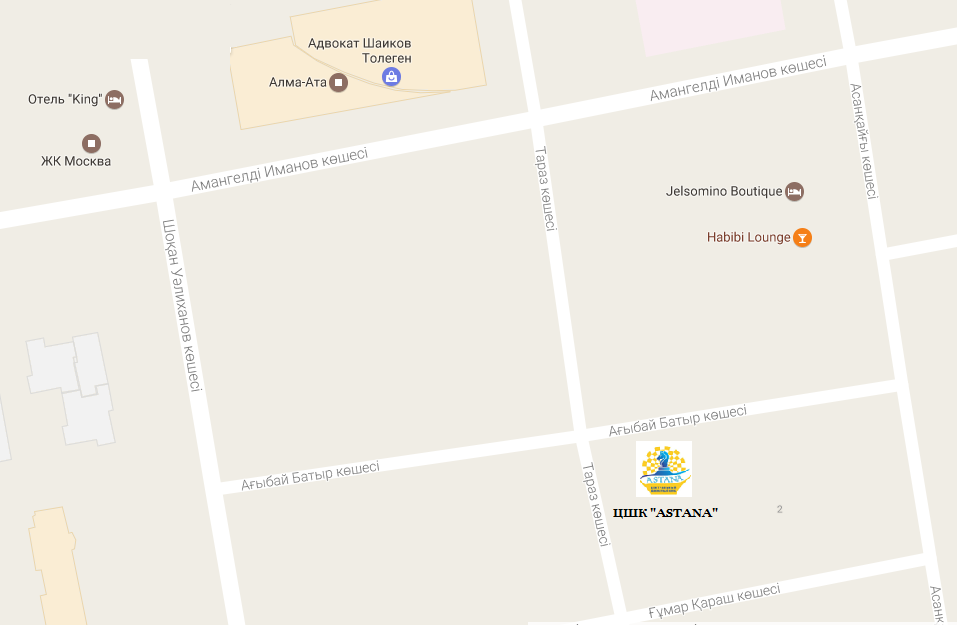 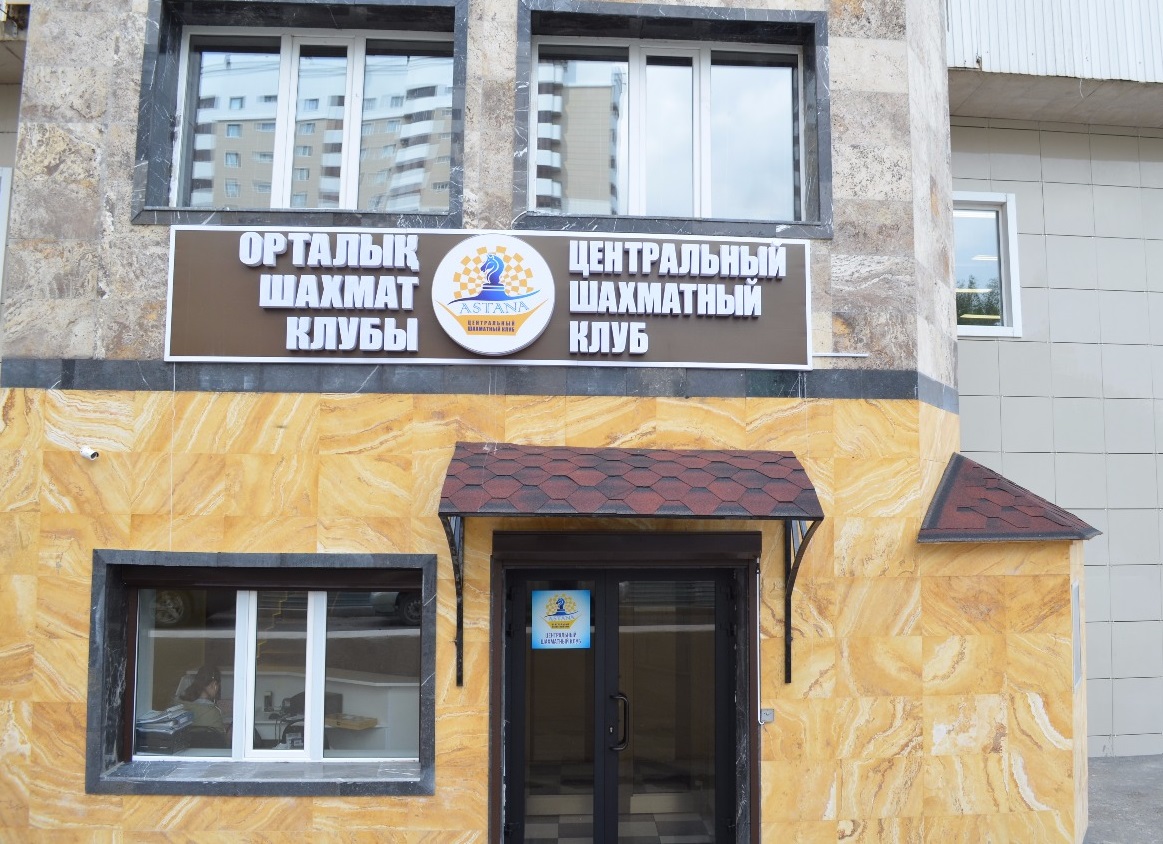 ПРИЛОЖЕНИЕ BСхема расположения Академии шахмат Дармена Садвакасоваул. Туркестан 32/1 (здание Международной школы г.Астана)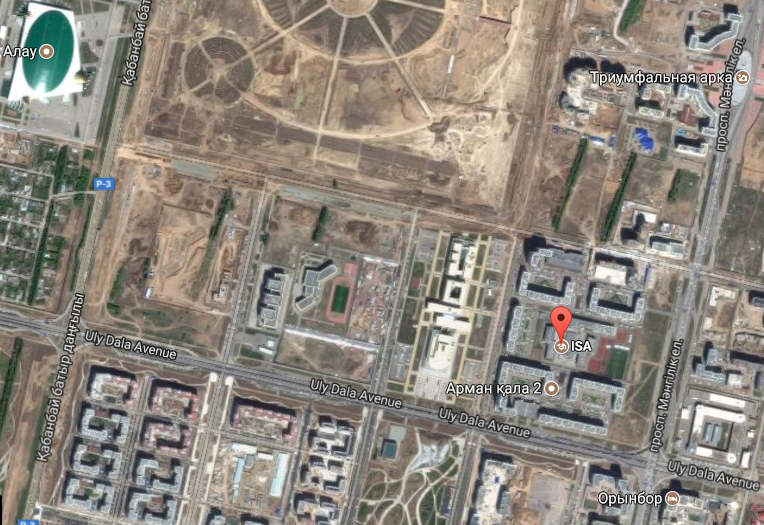 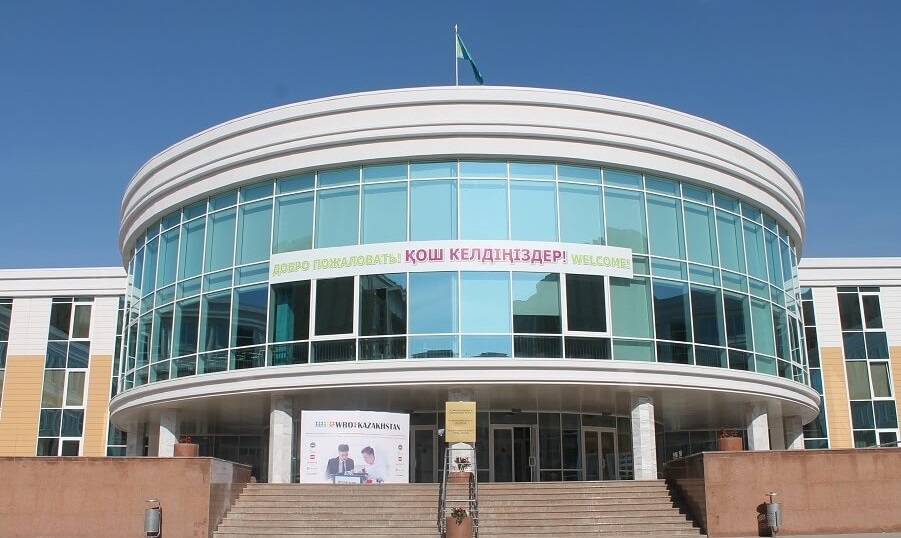 ПРИЛОЖЕНИЕ CСхема расположения Шахматной школы «Маэстро»ул.Сыганак, 14/1, ЖК "Европа-Палас 2"(вход со стороны «Абу-Даби Плаза»)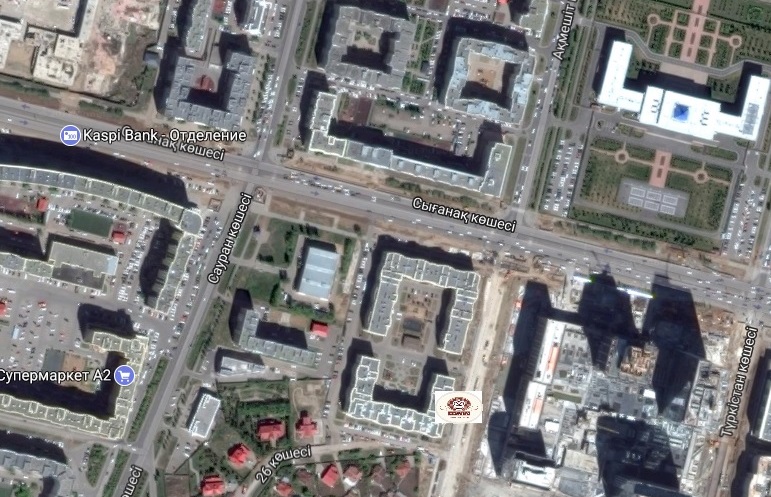 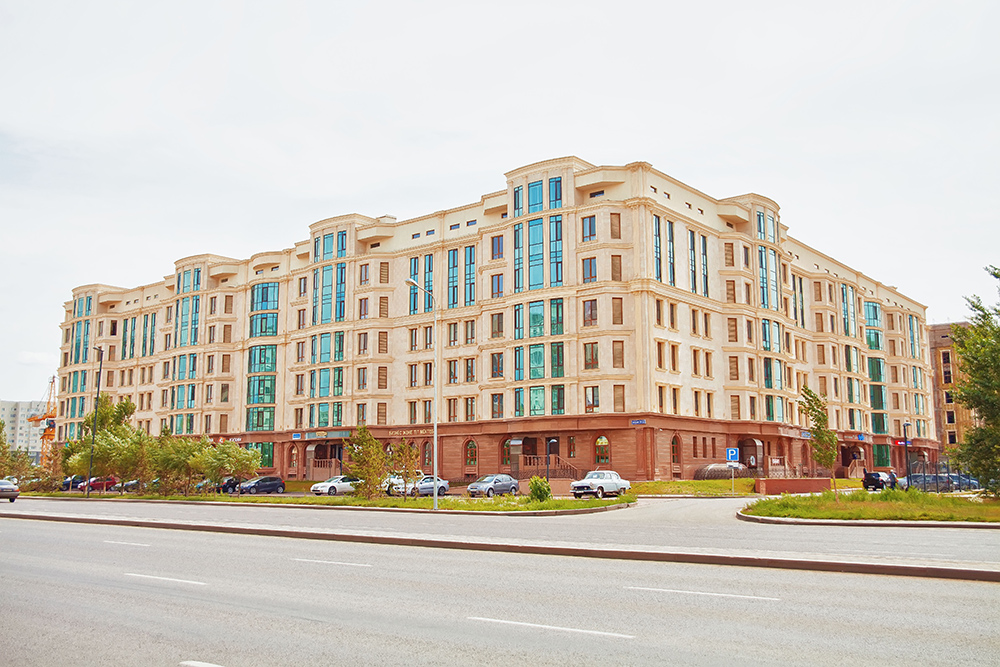 ПРИЛОЖЕНИЕ DЗаявкана участие в финале детского Чемпионате города Астаны среди юношей и девушек  от __________________________________ контактный телефон (обязательно!: _________________	         Представитель:«УТВЕРЖДАЮ»Президент ОО «Федерация шахмат города Астаны»_______________________А.Е.Тастамбеков«____»___________ .«СОГЛАСОВАНО»                 Руководитель  ГУ «Управление физической культуры и спорта города Астаны»_____________________Б.Б. Маржикпаев «___» _________ .«СОГЛАСОВАНО»Руководитель ГККП «Дирекция по проведению спортивно-массовых мероприятий» акимата Астаны___________________А.Б. Имашев«___»________20__ г.№Название турнираМесто проведенияАдресСхема проезда1среди мальчиков и девочек 2010 года рождения и моложеЦентральный шахматный Клуб «ASTANA»ул.Асан Кайгы 2 (Блок 2, ЖК «Территория Комфорта»)заезд со стороны ул. ТаразПриложение А2среди мальчиков и девочек 2008 года рождения и моложеАкадемия шахмат Дармена Садвакасоваул. Туркестан 32/1 (здание Международной школы г.Астана)Приложение B3среди мальчиков и девочек 2006 года рождения и моложеШахматная школа «Маэстро»ул.Сыганак, 14/1, ЖК "Европа-Палас 2"Приложение C4среди юношей и девушек 1998 года рождения и моложеЦентральный шахматный Клуб «ASTANA»ул.Асан Кайгы 2 (Блок 2, ЖК «Территория Комфорта»)заезд со стороны ул. ТаразПриложение А№Название турнираМинимальные разрядные требованияОтбор на Чемпионат Республики:Почта, для подачи заявки1среди мальчиков 2010 года рождения и моложене ниже 2 разрядасреди мальчиков до 8 летcshkastana@mail.ru2среди девочек 2010 года рождения и моложене ниже 4 разрядасреди девочек до 8 летcshkastana@mail.ru3среди мальчиков 2008 года рождения и моложене ниже 1 разрядасреди мальчиков до 10 летinfo@chessdarmen.kz4среди девочек 2008 года рождения и моложене ниже 3 разрядасреди девочек до 10 летinfo@chessdarmen.kz5среди мальчиков 2006 года рождения и моложене ниже 1 разрядасреди мальчиков до 12 летchess_school@mail.ru6среди девочек 2006 года рождения и моложене ниже 2 разрядасреди девочек до 12 летchess_school@mail.ru7среди юношей и девушек 1998 года рождения и моложене ниже 1 разрядасреди юношей и девушекдо 14, 16, 18, 20 летcshkastana@mail.ru2010 г/р и моложе(мальчики и девочки)2008 г/р и моложе(мальчики и девочки)2006 г/р и моложе(мальчики и девочки)1998 г/р и моложе (юноши и девушки)1 тур28 октября 10.0028 октября 10.0028 октября 16.0028 октября 15.002 тур29 октября 10.0029 октября 10.0029 октября 16.0029 октября 15.003 тур30 октября 10.0030 октября 10.0030 октября 10.0030 октября 15.004 тур31 октября 10.0031 октября 10.0031 октября 10.0031 октября 15.005 тур1 ноября 10.001 ноября 10.001 ноября 10.001 ноября 15.006 тур2 ноября 10.002 ноября 10.002 ноября 10.002 ноября 15.007 тур3 ноября 10.003 ноября 10.003 ноября 10.003 ноября 15.008 тур4 ноября 10.004 ноября 10.004 ноября 16.004 ноября 15.009 тур5 ноября 10.005 ноября 10.005 ноября 16.005 ноября 15.00Аубакиров Азамат ГабитовичЦШК «ASTANA»+ 7 702 888 14 15Ибраев Нурлан Болатович«Академия шахмат Дармена Садвакасова»+ 7 701 911 99 77Скурыгин Антон ГригорьевичШахматная школа «Маэстро»+ 7 777 338 23 87№п/пФамилия, ИмяПолГод рожденияРазрядТурнирТренерВиза врача12345678910